 ПОЛОЖЕННЯ
про академічну доброчесність
учасників освітнього процесу
Сокальської загальноосвітньої школи І-ІІІ ступенів №4 Сокальської міської ради Львівської областіІ. Загальні положення1.1. Положення про академічну доброчесність Сокальської загальноосвітньої школи  Сокальської міської ради Львівської  області (далі -Положення) є внутрішнім підзаконним нормативним  актом, який спрямований на забезпечення якісних освітніх послуг наданих здобувачам освіти, додержання моральних, правових, етичних норм поведінки всіма учасниками освітнього процесу школи.1.2. Положення розроблено на основі Конституції України, Конвенції ООН «Про права дитини», законів України «Про освіту», «Про вищу освіту», «Про наукову і науково-технічну діяльність», «Про авторське право і суміжні права», «Про видавничу справу», «Про запобігання корупції», Цивільного Кодексу України, «Про запобігання корупції», «Про авторські та суміжні права», статуту школи, правил внутрішнього розпорядку та інших нормативно-правових актів чинного законодавства України 1.3. Положення   про   академічну   доброчесність у Сокальській загальноосвітній школі І-ІІІ ступенів №4 Сокальської міської ради Львівської області (далі -Положення) закріплює норми та правила етичної поведінки, професійного спілкування між педагогічними працівниками Сокальської загальноосвітньої школи І-ІІІ ступенів №4 Сокальської міської ради Львівської області  та здобувачами повної загальної середньої освіти.1.4.   Мета Положення полягає у дотриманні професійних стандартів в усіх сферах діяльності   Сокальської загальноосвітньої школи І-ІІІ ступенів №4 (освітній, науковій, виховній тощо), підтримки особливих взаємовідносин між педагогічними працівниками та здобувачами повної загальної середньої освіти, запобігання порушення академічної доброчесності.1.5. Педагогічні працівники та здобувачі повної загальної середньої освіти, усвідомлюючи свою відповідальність за неналежне виконання функціональних обов’язків, формування сприятливого академічного середовища для забезпечення дієвої організації освітнього процесу, розвитку інтелектуального, особистісного потенціалу, підвищення престижу Сокальської загальноосвітньої школи І-ІІІ ступенів №4 зобов’язуються виконувати норми даного Положення.1.6. Норми цього Положення закріплюють правила поведінки безпосередньо у трьох основних сферах – освітній (навчальній), науковій та виховній (морально-психологічний клімат у колективі).1.7. Відповідно до Конституції України громадяни України мають право на працю, тобто на одержання гарантованої роботи з оплатою праці відповідно до її кількості та якості і не нижче встановленого державою мінімального розміру, включаючи право на вибір професії, роду занять і роботи відповідно до покликання здібностей, професійної підготовки, освіти та з урахуванням суспільних потреб.У Сокальській загальноосвітньої школи І-ІІІ ступенів№4  (далі - Заклад) трудова дисципліна ґрунтується на свідомому виконанні працівниками своїх трудових обов'язків і є необхідною умовою організації ефективної праці і освітнього процесу. Правила внутрішнього розпорядку Закладу визначають коло обов’язків педагогічних та інших працівників, передбачених нормами, та встановлюють внутрішній розпорядок у Закладі. Трудова дисципліна забезпечується методами переконання та заохочення до сумлінної праці. До порушників дисципліни застосовуються заходи дисциплінарного та громадського впливу.1.8. Дотримання академічної доброчесності всіма учасниками освітнього процесу гарантує довіру, прозорість та якість освітньої діяльності.ІІ. Принципи,  поняття,  норми етики та забезпечення академічної доброчесності2.1. Академічна доброчесність – це сукупність етичних принципів та визначених законом правил , якими мають керуватися учасники освітнього процесу під час навчання, викладання та провадження наукової (творчої) діяльності з метою забезпечення довіри до результатів навчання, попередження порушень освітнього процесу.2.2. Порушеннями академічної доброчесності згідно ст.42 п. 4 Закону України «Про освіту» вважається:Академічний плагіат – оприлюднення (частково або повністю) наукових (творчих) результатів, отриманих іншими особами, як результатів власного дослідження (творчості) та/або відтворення опублікованих текстів (оприлюднених творів мистецтва) інших авторів без зазначення авторства.Самоплагіат - оприлюднення (частково або повністю) власних раніше опублікованих наукових результатів як нових.Фабрикація – вигадування даних чи фактів, що використовуються в освітньому процесі або наукових дослідженнях.Фальсифікація – свідома зміна чи модифікація вже наявних даних, що стосуються освітнього процесу чи наукових досліджень.Списування – виконання письмових робіт із залученням зовнішніх джерел інформації (шпаргалки, мікронавушники, телефони, планшети, тощо), крім дозволених для використання, зокрема під час оцінювання результатів навчання, а також повторне використання раніше виконаної іншою особою письмової роботи (лабораторної, контрольної, самостійної, індивідуальної, тощо).Обман – надання завідомо неправдивої інформації щодо власної освітньої (наукової, творчої) діяльності чи організації освітнього процесу; формами обману є, зокрема, академічний плагіат, самоплагіат, фабрикація, фальсифікація та списування.Хабарництво – надання (отримання) учасником освітнього процесу чи пропозиція щодо надання (отримання) коштів, майна, послуг, пільг чи будь-яких інших благ матеріального чи нематеріального характеру з метою отримання неправомірної переваги в освітньому процесі.Зловживання впливом – пропозиція, обіцянка або надання неправомірної вигоди особі, яка пропонує чи обіцяє (погоджується) за таку вигоду або за надання такої вигоди третій особі вплинути на прийняття рішення особою, уповноваженою на виконання функцій держави.Необ’єктивне оцінювання – свідоме завищення або заниження оцінки результатів навчання здобувачів освіти.2.3. Для забезпечення академічної доброчесності в   Сокальській загальноосвітній щколі І-ІІІ ступенів №4 необхідно дотримуватися наступних принципів:- демократизму;- законності;- верховенства права;- соціальної справедливості;- пріоритету прав і свобод людини і громадянина;- рівноправності;- гарантування прав і свобод;- науковості;- професіоналізму та компетентності;- партнерства і взаємодопомоги;- поваги та взаємної довіри;- відкритості і прозорості;- відповідальності за порушення академічної доброчесності.- демократизму;- відповідності чинному законодавству;- соціальної справедливості;- пріоритету прав та свобод людини і громадянина;- рівноправності;- прозорості та відкритості;- професіоналізму та компетентності;- партнерства і взаємодопомоги;- толерантності;- поваги та взаємної довіри;- відповідальності за забезпечення якості освіти та якості освітньої діяльності.2.4.   Сокальська загальноосвітня школа І-ІІІ ступенів здійснює свою діяльність окремо від політичних уподобань, партій, релігійних об’єднань та рухів у будь-якій формі організації.2.5.Етика та академічна доброчесність забезпечуються:2.5.1. Дотримання академічної доброчесності  учасниками освітнього процесу передбачає:- дотримання Конвенції ООН «Про права дитини», Конституції, законів України «Про освіту», «Про загальну середню освіту», «Про наукову і науково-технічну творчість», «Про авторське право і суміжні права», «Про видавничу справу», «Про запобігання корупції», - Правил внутрішнього трудового розпорядку;-  утвердження позитивного іміджу Закладу, примноження його традицій;- дотримання етичних норм спілкування на засадах партнерства, взаємоповаги, толерантності стосунків- запобігання корупції, хабарництву;- дотримання вимог спеціальних законів щодо виконання правил академічної доброчесності та даного Положення, зокрема, посилання на джерела інформації у разі використання ідей, тверджень, відомостей;- дотримання норм про авторські права;- надання правдивої інформації про результати власної навчальної (освітньої, наукової, творчої) діяльності;- невідворотності відповідальності з підстав та в порядку, визначених відповідно Законом України «Про освіту» та іншими спеціальними законами.2.5.2.  Дотримання академічної доброчесності здобувачами  повної загальної середньої освіти передбачає:- повагу до педагогічних працівників;- самостійне виконання навчальних завдань завдань поточного та підсумкового контролю без використання зовнішніх джерел інформації, крім дозволених для використання, зокрема під час оцінювання результатів навчання (самостійні, контрольні, ДПА, ЗНО);- подання на оцінювання лише самостійно виконаної роботи, що не є запозиченою або переробленою з іншої, виконаної третіми особами;- повагу честі і гідності інших осіб, навіть, якщо їх погляди відрізняються від ваших;- Дотримання правил етики у спілкуванні з однолітками та дорослими;-  особисту присутність на всіх навчальних заняттях, окрім випадків, викликаних поважними причинами;- Постійна підготовка до уроків, виконання домашніх завдань;- Самостійне подання щоденника для виставлення вчителем отриманих балів;- Надання достовірної інформації про власні результати навчання батькам (особам, які їх замінюють).- використання у навчальній або дослідницькій діяльності лише перевірених та достовірних джерел інформації та грамотне посилання на них;- нефальсифікацію або нефабрикування інформації, наукових результатів з їх наступним використанням у роботі (пошуково-дослідницькій);- Посилання на джерела інформації у разі використання ідей, розробок, тверджень, відомостей;- непропонування хабара за отримання будь-яких переваг у навчальній або дослідницькій діяльності;- нездійснення або незаохочування будь-якими способами зміни отриманої академічної оцінки;- несення відповідальності за порушення академічної доброчесності; 2.5.3.   дотримання академічної доброчесності педагогічними працівниками передбачає:- надання якісних освітніх послуг з використанням в практичній професійній діяльності інноваційних здобутків у галузі освіти;- обов'язкової присутності, активної участі на засіданнях педагогічної ради та колегіальної відповідальності за прийняті управлінські рішення;- незалежності професійної діяльності від політичних партій, громадських і релігійних організацій;- підвищення професійного рівня шляхом саморозвитку і самовдосконалення та підвищення кваліфікації;- дотримання правил внутрішнього розпорядку, трудової дисципліни, корпоративної етики;- об’єктивного і неупередженого оцінювання результатів навчання здобувачів освіти;- здійснення контролю за дотриманням академічної доброчесності здобувачами освіти;- інформування здобувачів освіти про типові порушення академічної доброчесності та види відповідальності за її порушення.- повагу до осіб, які здобувають освіту, до їхніх батьків та осіб, які їх замінюють, незалежно від віку, статі, стану здоров’я, громадянства, національності, ставлення до релігії, кольору шкіри, місця проживання, мови спілкування, походження, соціального і майнового стану, наявності судимості, а також інших обставин;- об’єктивне та неупереджене оцінювання знань та вмінь здобувачів повної загальної середньої освіти;- якісне, вчасне та результативне виконання своїх функціональних обов’язків;- впровадження у свою діяльність інноваційних методів навчання;- підвищення своєї кваліфікації відповідно до вимог законодавства;- дотримання правил посилання на джерела інформації у разі використання відомостей, написання методичних матеріалів, наукових робіт тощо;- нерозголошення конфіденційної інформації, інформації з обмеженим доступом та іншого виду інформації відповідно до вимог законодавства в сфері інформації та звернення громадян;- надання достовірної інформації;- контроль за дотриманням академічної доброчесності здобувачами повної загальної середньої освіти;- уникання приватного інтересу та конфлікту інтересів;- несення відповідальності за порушення академічної доброчесності;2.6. Кожен учасник освітньої діяльності наділений правом вільного вибору своєї громадської позиції, яка проголошується відкрито при обговоренні рішень та внутрішніх документів.2.7. Кожен учасник шкільної спільноти наділений правом  вільно обирати свою громадську позицію, яка проголошується відкрито при обговоренні рішень та внутрішніх документів.2.8. Офіційне висвітлення діяльності закладу та напрямів його розвитку може здійснювати директор або особа за його дорученням.2.9. Гідним для представників шкільної спільноти є:- шанобливе ставлення до символіки закладу: гімну, прапора, емблеми;- дотримання Правил внутрішнього трудового розпорядку; - культура зовнішнього вигляду співробітників та учасників освітнього процесу;- дотримання правил високих стандартів ділової етики у веденні переговорів, у тому числі телефонних.2.10. Неприйнятним для всіх членів  шкільної спільноти є: - навмисне перешкоджання навчальній та трудовій діяльності членів спільноти; - участь у будь-якій діяльності, що пов’язана з обманом, нечесністю; підробка та використання офіційних документів; - перевищення повноважень, що передбачені посадовими інструкціями; - ведення в закладі політичної, релігійної та іншої пропаганди; - використання мобільних телефонів під час навчальних занять, нарад або офіційних заходів; - вживання алкогольних напоїв, наркотичних речовин, паління у закладі, поява у стані алкогольного, наркотичного та токсичного сп’яніння; - пронесення до закладу зброї, використання газових балончиків та інших речей, що можуть зашкодити здоров’ю так життю людини.III. Заходи з попередження, виявлення та встановлення фактів порушення педагогічної етики та академічної доброчесності3.1. При прийомі на роботу працівник знайомиться із даним Положенням під розписку після ознайомлення із правилами внутрішнього розпорядку школи.3.2. Положення доводиться до батьківської громади, оприлюднюється на сайті школи.3.3. Адміністрація Закладу:3.3.1. забезпечують попередження порушень академічної доброчесності шляхом практикумів, консультацій та інших колективних та індивідуальних форм навчання з педагогічними працівниками щодо створення, оформлення ними методичних розробок (робіт) для публікацій;3.3.2. використовують у своїй діяльності (рецензування робіт на курси різного рівня, на присвоєння педагогічного звання) та рекомендують учителям сервіси безкоштовної перевірки робіт на антиплагіат.3.3.3.  Проводить заходи,  спрямовані на дотримання академічної доброчесності:– ознайомлення педагогічних працівників із вимогами щодо належного оформлення посилань на використані джерела інформації;– ознайомлення педагогічних працівників із документами, що унормовують дотримання академічної доброчесності та встановлюють відповідальність за її порушення;– проведення методичних заходів, що забезпечують формування загальних компетентностей з дотриманням правових та етичних норм і принципів, коректного менеджменту інформації при роботі з інформаційними ресурсами й об’єктами інтелектуальної власності;– розміщення на веб-сайті НВК правових та етичних норм, принципів та правил, якими мають керуватися педагогічні працівники.3.4.Педагогічні працівники в процесі своєї освітньої діяльності дотримуються етики та академічної доброчесності, умов цього Положення, проводять роз'яснювальну роботу із здобувачами освіти щодо норм етичної поведінки та неприпустимості порушення академічної доброчесності (плагіат, порушення правил оформлення цитування, посилання на джерела інформації, списування).3.4.1. Педагогічні працівники в процесі своєї освітньої діяльності дотримуються етики та академічної доброчесності, умов даного Положення.3.5. Для прийняття рішення про призначення відповідальності за списування створюється Комісія з попередження списування здобувачами освіти (далі – Комісія) у складі класного керівника, вчителя-предметника, представника учнівського самоврядування класу.3.6. Комісія, в разі встановлення фактів списування, надає рекомендації щодо обрання форми відповідальності (повторне проходження оцінювання, відповідного освітнього компонента освітньої програми) з урахуванням індивідуальних результатів освітньої діяльності здобувача.3.7.  Порядок виявлення та встановлення фактів порушення  академічної доброчесності:3.7.1. Факт порушення академічної доброчесності може бути виявлений та встановлений:         - під час проведення внутрішньошкільного контролю за станом освітнього процесу (відвідування уроків, перевірка шкільної документації, учнівських зошитів, підсумкових контрольних робіт);шляхом аналізу опублікованих педагогом / здобувачем освіти методичних розробок/ творчих, дослідницьких робіт;- в ході контролю виконання педагогічними працівниками   Правил    внутрішнього трудового розпорядку та режиму роботи закладу;- на підставі обґрунтованої заяви педагога про порушення академічної доброчесності   здобувачем освіти;- на підставі обґрунтованої заяви батьків (опікунів) здобувача освіти про порушення академічної доброчесності  педагогом;3.7.2. Для встановлення факту порушення академічної доброчесності створюється спеціальна комісія, яка   досліджує докази порушення академічної доброчесності і надає свої висновки для розгляду педагогічною радою. Склад та повноваження спеціальної комісії затверджуються наказом директора закладу освіти.3.7.3. Питання про  порушення академічної доброчесності та притягнення педагога до академічної відповідальності вирішує педагогічна рада за поданням спеціальної комісії з урахуванням вимог  Закону України «Про освіту» та спеціальних законів.3.8. Права особи, стосовно якої порушено питання про порушення нею академічної доброчесності3.8.1. Кожна особа, стосовно якої порушено питання про порушення нею академічної доброчесності, має такі права:-  ознайомлюватися з усіма матеріалами перевірки щодо  встановлення факту порушення академічної доброчесності, подавати до них зауваження;- особисто або через представника надавати усні та письмові пояснення або відмовитися від надання будь-яких пояснень, брати участь у дослідженні доказів порушення академічної доброчесності;- знати про дату, час і місце та бути присутньою під час розгляду питання про встановлення факту порушення академічної доброчесності та притягнення її до академічної відповідальності;- оскаржити рішення про притягнення до академічної відповідальності до  органу, уповноваженого розглядати апеляції, або до суду.IV. Види відповідальності за порушення академічної доброчесності4.1.Види академічної відповідальності за конкретне порушення академічної доброчесності визначають спеціальні закони та дане Положення.4.2. За порушення норм цього Положення учасники освітнього процесу притягуються до відповідальності згідно вимог чинного законодавства України.4.3. Формами проявів академічної недоброчесності є:- академічний плагіат;- академічне шахрайство;- виконання на замовлення та (або) продаж академічних текстів (контрольних робіт, досліджень);- порушення методики виконання досліджень;- академічна фальсифікація та фабрикація - публікація вигаданих результатів досліджень, будь-яких даних з питань освітнього процесу;- приписування результатів колективної діяльності одній або окремим особам без узгодження з іншими учасниками авторського колективу або внесення до списку авторів;- наукової чи навчально-методичної праці осіб, які не брали участь у створенні продукту;- академічний обман;- академічне хабарництво;- конфлікт інтересів;- приватний інтерес;- службова недбалість;- зловживання впливом.4.3.1 Академічний плагіат – оприлюднення (частково або повністю) наукових (творчих) результатів, отриманих іншими особами, як результатів власного дослідження (творчості), та/або відтворення опублікованих текстів (оприлюднених творів мистецтва) інших авторів без зазначення авторства, без належного оформлення посилань.Форми академічного плагіату:використання у власному творі чужих матеріалів (зображень, тексту), у тому числі з мережі Інтернет, без належних посилань;цитування матеріалу, створеного іншою особою, якопублікованого, так і ні, без належного дотримання правил цитування;спотворене представлення чужих ідей, їх синтез або компіляція з першоджерел;представлення в якості власного твору (есе, дослідницької роботи, творчого проекту, тез, статті тощо) матеріалу, що був отриманий з Інтернету або від третіх осіб в обмін на фінансову винагороду / послугу чи соціальні зв’язки.4.3.2. Академічне шахрайство передбачає будь-які дії учасників освітнього процесу змістом яких є:посилання на джерела, які не використовувалися в роботі;використання під час контрольних робіт заборонених допоміжних матеріалів або технічних засобів (шпаргалки, мікронавушники, телефони, планшети тощо);проходження процедур контролю знань підставними особами;списування - використання без відповідного дозволу зовнішніх джерел інформації під час оцінювання результатів навчання;повторне   використання   раніше   виконаної   іншою   особою   письмової   роботи (лабораторної, контрольної, індивідуальної тощо);повторна публікація своїх наукових результатів;складання іспиту іншою особою.4.4. За порушення правил академічної доброчесності педагогічні працівники притягуються до таких форм відповідальності:дисциплінарна;адміністративна та кримінальна;відмова у встановленні педагогічної категорії чи присвоєнні педагогічного звання;позбавлення встановленої педагогічної категорії   чи   присвоєного педагогічного звання;інші форми відповідно до вимог чинного законодавства України.4.5. Порушення норм цього Положення може передбачати накладання санкцій, в т.ч. звільнення, за поданням Комісії з питань академічної доброчесності.V. Попередження академічної не доброчесності5.1. Для попередження недотримання норм та правил академічної доброчесності в Сокальській загальноосвітній школі І-ІІІ ступенів №4 використовується наступний комплекс профілактичних заходів:5.1.1.Інформування здобувачів повної загальної середньої освіти, педагогічних працівників та батьків про необхідність дотримання правил академічної доброчесності, професійної етики;5.1.2.Розповсюдження методичних матеріалів;5.1.3.проведення семінарів із здобувачами повної загальної середньої освіти з питань інформаційної діяльності, правильності написання дослідницьких, навчальних робіт, правил опису джерел та оформлення цитувань;5.1.4.Ознайомлення здобувачів повної загальної середньої освіти й педагогічних працівників із цим Положенням;5.1.5.Перевірка творчих робіт на предмет академічного плагіату;5.1.6.Експертна оцінка та (або) технічна перевірка (за допомогою спеціалізованих програмних засобів) щодо ознак академічного плагіату в дослідженнях, підготовлених до захисту тощо.VІ. Організація роботи  Комісії з питань академічної доброчесності та етики педагогічних працівників6.1. З метою виконання норм цього Положення в Сокальській загальноосвітній школі І-ІІІ ступенів №4 створюється Комісія з питань академічної доброчесності (далі - Комісія).6.2.Комісія з питань академічної доброчесності та етики педагогічних працівників - незалежний орган для розгляду питань, пов'язаних із порушенням цього Положення та моніторингу щодо взаємного дотримання усіма учасниками освітнього процесу морально-етичних норм поведінки та правових норм цього Положення.6.3. Комісія наділяється правом одержувати і розглядати заяви щодо порушення цього Положення та надавати пропозиції адміністрації   школи щодо накладання відповідних санкцій.6.4. У своїй діяльності Комісія керується Конституцією України, законодавством у сфері освіти, нормативно-правовими актами Міністерства освіти і науки України, Статутом, Правилами внутрішнього розпорядку, іншими нормативними (локальними) актами та цим Положенням.6.5. Склад Комісії затверджується наказом директора   школи  за поданням рішення педагогічної ради. Строк повноважень Комісії становить 1 рік. До складу Комісії за посадами входять: заступники директора з навчально-виховної роботи, голова профспілки, керівники ініціативних груп, представники батьківської громадськості та учнівського самоврядування.6.6. Будь-який працівник Закладу, здобувач повної загальної середньої освіти може звернутися до Комісії із заявою про порушення норм цього Положення, внесення пропозицій або доповнень.6.7. Комісія зі свого складу обирає голову, заступника та секретаря. Голова Комісії веде засідання, підписує протоколи та рішення тощо. За відсутності голови його обов’язки виконує заступник. Повноваження відносно ведення протоколу засідання, технічної підготовки матеріалів до розгляду їх на засіданні тощо здійснює секретар.6.8. Організаційною формою роботи Комісії є засідання. Засідання можуть бути чергові, що проводяться у строки, визначені планом роботи, та позачергові, що скликаються при необхідності вирішення оперативних та нагальних питань.
Рішення приймаються відкритим голосуванням. Рішення вважається прийнятим, якщо за нього проголосувало більше половини присутніх на засіданні Комісії.6.9. Засідання Комісії оформлюється протоколом, який підписує голова та секретар.6.10. Комісія не менше одного разу на рік звітує про свою роботу перед педагогічною радою Закладу.6.11 Будь-який учасник освітнього процесу, якому стали відомі факти порушення норм цього Положення чи підготовки про можливість такого порушення, повинен звернутися до голови або секретаря Комісії з письмовою заявою на ім’я її голови. У заяві обов’язково зазначаються особисті дані заявника (П.І.Б., контактні дані: адреса, телефон, місце роботи, посада, клас, особистий підпис). Анонімні заяви чи заяви, викладені в некоректній формі, Комісією не розглядаються.6.12 На засідання Комісії запрошуються заявник та особа, відносно якої розглядається питання щодо порушення Кодексу академічної доброчесності.6.13. За результатами проведених засідань Комісія готує вмотивовані рішення у вигляді висновків щодо порушення чи не порушення норм цього Положення. Зазначені висновки носять рекомендаційний характер, подаються директору для подальшого вживання відповідних заходів морального, дисциплінарного чи адміністративного характеру.6.14.   Повноваження Комісії:6.14.1.Виявляти та встановлювати факти порушення академічної доброчесності учасників освітнього процесу школи.6.14.2.Одержувати, розглядати, здійснювати аналіз заяв щодо порушення норм цього Положення та готувати відповідні висновки;6.14.3.Залучати до своєї роботи експертів з тієї чи іншої галузі, а також використовувати технічні і програмні засоби для достовірного встановлення фактів порушення норм академічної доброчесності за поданою заявою;6.16.4.Проводити інформаційну роботу щодо популяризації принципів академічної доброчесності та професійної етики педагогічних працівників та здобувачів вищої освіти;6.14.5.Ініціювати, проводити та підтримувати дослідження з академічної доброчесності, якості освіти;6.14.6.Готувати пропозиції щодо підвищення ефективності впровадження принципів академічної доброчесності в освітню та виховну діяльність Закладу;6.14.7.Надавати рекомендації та консультації щодо способів і шляхів більш ефективного дотримання норм цього Положення;6.14.8.Доводити результати розгляду заяв щодо порушення академічної доброчесності до відома директора школи для подальшого реагування.6.14.9.інші повноваження відповідно до вимог чинного законодавства України та нормативних (локальних) актів Закладу.6.15. Свої повноваження Комісія здійснює за умови, що кількість її членів, присутніх на засіданні, складатиме не менше ніж дві третини її складу.VIІ. Прикінцеві положення7.1. Положення ухвалюється педагогічною радою школи більшістю голосів і набирає чинності з моменту схвалення.7.2. Учасники освітнього процесу мають знати Положення про академічну доброчесність. Незнання або нерозуміння норм цього Положення не є виправданням неетичної поведінки. Школа забезпечує публічний доступ до тексту Положення через власний офіційний сайт.7.3. Зміни та доповнення до Положення можуть бути внесені будь-яким учасником освітнього процесу за поданням до педагогічної ради школи та вводяться в дію наказом директора школи.ВИКОРИСТАНІ ДЖЕРЕЛА1. Наказ МОН України №17 від 09.01.2019 р. Про затвердження порядку проведення інстутиційного аудиту закладів загальної середньої освіти 2. Наказ Мон України «1480 від 30.11.2020 р. Про затвердження Методичних рекомендацій з питань формування внутрішньої системи забезпечення якості освіти у закладах загальної середньої освіти3. Наказ МОН України №54 від 16.01.2020 р. Про затвердження порядку проведення моніторингу якості освіти4. Бобровський М. В., Горбачов С. І., Заплотинська О. О. - Внутрішня система забезпечення якості освіти : Абетка для директора.Рекомендації до побудови внутрішньої системи забезпечення якості освіти у закладі загальної середньої освіти.- Київ,Державна служба якості освіти, 2019.- 240 с.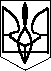 УКРАЇНАМіністерство освіти і науки УкраїниСокальська  загальноосвітня школа І-ІІІ ступенів №4 Сокальської міської  ради Львівської області80000, Львівська обл. м.Сокаль вул.Героїв УПА ,68 т.(803257)7-32-56, e-mail:ndragan@ukr.net, код ЄДРПОУ 23946926Н А К А З 24.05.2021                                                                             № 78/ ОД            Про створення робочої групи з укладання Положення про академічну доброчесність  закладу освіти  На виконання ст. 42 Закону України «Про освіту» від 05.09.2017 №2145-VІІІ, рішення педагогічної ради (протокол № 1 від 31.08.2021), з метою дотримання професійних стандартів та етичних принципів учасників освітнього процесу   НАКАЗУЮ:1. Опрацювати літературу та нормативні документи. що регламентують положення про педагогічну раду закладу освіти. 2. Призначити Дмитрук О.С., заступника директора з навчально- виховної роботи, яка координуватиме створення та  запровадження Положення про педагогічну раду закладу освіти. 3. Створити робочу  групу укладання Положення про педагогічну раду закладу освіти:Драган Н.І. , директор закладуДмитрук О.С., заступник директора з навчально-виховної роботиРоманів С.І.,  заступник директора з виховної роботи;Михалюк Л.В.. заступник директора з навчально-виховної роботиЗаяць О.М., педагог-організаторМарчук Н.В. , голова профспілки закладу, учитель 5. Контроль за виконанням наказу залишаю за собою.                       Директор                                             Наталія Драган                           УКРАЇНАМіністерство освіти і науки УкраїниСокальська  загальноосвітня школа І-ІІІ ступенів №4 Сокальської міської  ради Львівської області80000, Львівська обл. м.Сокаль вул.Героїв УПА ,68 т.(803257)7-32-56, e-mail:ndragan@ukr.net, код ЄДРПОУ 23946926Н А К А З 31.08.2021                                                                             № 02-01/135 ОД            Про затвердження Положення про академічну доброчесність
учасників освітнього процесу Сокальської загальноосвітньої школи І-ІІІ ступенів №4  На виконання ст. 42 Закону України «Про освіту» від 05.09.2017 №2145-VІІІ, рішення педагогічної ради (протокол № 1 від 31.08.2021), з метою дотримання професійних стандартів та етичних принципів учасників освітнього процесуНАКАЗУЮ:1. Затвердити Положення про академічну доброчесність у Сокальській загальноосвітній школі І-ІІІ ступенів №4(додається).2. Затвердити склад Комісії з питань академічної доброчесності в складі:голова комісії – Драган Н.І.., директор;
члени комісії: Дмитрук О.С., заступник директора з навчально-виховної роботи,
Михалюк Л.В.., заступник директора з навчально-виховної роботи,Романів С.І., заступник директора з виховної роботи;
Марчук Н.В.., голова ПК, вчитель,
Барчук М.О.., вчитель,
Федюк О.Р., вчитель,
Богун О.М., вчитель,
Король І.І., представник батьківської громадськості,
Мельник Каріна, представник учнівського самоврядування.3. Довести дане Положення до педагогічних працівників закладу.4. Опублікувати даний наказ на сайті закладу.5. Контроль за виконанням наказу залишаю за собою.Директор школи                                                                               Наталія ДраганПОГОДЖЕНОПедагогічною радою Сокальської загальноосвітньої школи І-ІІІ ступенів №4Протокол № 1  від 31.08.2021р. ЗАТВЕРДЖЕНОДиректор школи                         Н.І.ДраганНаказ № 135/ОД  від 31.08.2021 Порушення академічної доброчесностіСуб’єкти порушенняОбставини та умови порушення академічної доброчесностіНаслідки і форма відповідальностіОрган / посадова особа, який приймає рішення про призначення виду відповідальностіСписуванняЗдобувачі освіти- самостійні роботи; - контрольні роботи; - контрольні зрізи знань; - річне оцінювання (для екстернів)Повторне письмове проходження оцінювання Термін-1 тиждень або повторне проходженнязнань Учителі- предметникиСписуванняЗдобувачі освіти- моніторинги якості знаньВідповідного освітнього компонента освітньої програмиУчителі- предметникиСписуванняЗдобувачі освіти- екзамен (ДПА);Повторне проходження оцінювання за графіком проведення ДПА у закладіАтестаційна комісіяСписуванняЗдобувачі освіти- річне оцінювання ( для екстернів)Не зарахування результатівАтестаційна комісіяСписуванняЗдобувачі освіти- І етап( шкільний) Всеукраїнських учнівських олімпіад, конкурсів;Робота учасника анулюється, не оцінюється. У разі повторних випадків списування учасник не допускається до участі в інших олімпіадах, конкурсахОргкомітет, журіНеоб’єктивне оцінювання результатів навчання здобувачівПедагогічні працівникиСвідоме завищення або заниження оцінки результатів навчання: - усні відповіді; - домашні роботи; - контрольні роботи; - лабораторні та практичні роботи; -ДПА; - тематичне оцінювання; - моніторинги; - олімпіадні та конкурсні роботиПедагогічному працівнику рекомендується опрацювати критерії оцінювання знань. Факти систематичних порушень враховуються при встановленні кваліфікаційної категорії , присвоєнні педагогічних званьАдміністрація закладу, атестаційні комісії усіх рівнівОбман:ФальсифікаціяФабрикаціяПедагогічні працівники як авториНавчально-методичні освітні продукти, створені педагогічними працівниками: -методичні рекомендації; -навчальний посібник; -навчально- методичний посібник;наочний посібник; - практичний посібник; - навчальний наочний посібник; - збірка; - методична збірка - методичний вісник; - стаття; - методична розробкаУ випадку встановлення порушень такого порядку: А) спотворене представлення у методичних розробках, публікаціях чужих розробок, ідей, синтезу або компіляції чужих джерел, використанняІнтернету без посилань, фальсифікація наукових досліджень, неправдива інформація про власну освітню діяльність є підставою для відмови в присвоєнні або позбавлені раніше присвоєного педагогічного звання, кваліфікаційної категорії Б) в разі встановлення в атестаційний період фактів списування здобувачами під час контрольних зрізів знань, фальсифікації результатів власної педагогічної діяльності позбавлення педагогічного працівника І,ІІ кваліфікаційної категоріїПедагогічна та методичні ради закладу, науково- методична рада ЦПРП, атестаційні комісії (І рівня, ІІ рівня)Академічний плагіатПедагогічні працівники  та здобувачі освіти як авториоприлюднення (частково або повністю) наукових (творчих) результатів, отриманих іншими особами, як результатів власного дослідження (творчості), та/або відтворення опублікованих текстів (оприлюднених творів мистецтва) інших авторів без зазначення авторства, без належного оформлення посилань.
Використання запозичених текстів у письмових роботах допускається за умови, що зазначені всі джерела запозичень.
Перевірці на академічний плагіат підлягають:
навчальні (доповіді, реферати тощо), науково-методичні праці (підручники, навчальні посібники, конспекти уроків та виховних заходів, що готуються до друку, рукописи статей, тези доповідей, які надсилаються до редакцій фахових видань).
У випадку встановлення порушень такого порядку: А) спотворене представлення у методичних розробках, публікаціях чужих розробок, ідей, синтезу або компіляції чужих джерел, використанняІнтернету без посилань, фальсифікація наукових досліджень, неправдива інформація про власну освітню діяльність є підставою для відмови в присвоєнні або позбавлені раніше присвоєного педагогічного звання, кваліфікаційної категорії Б) в разі встановлення в атестаційний період фактів списування здобувачами під час контрольних зрізів знань, фальсифікації результатів власної педагогічної діяльності позбавлення педагогічного працівника І,ІІ кваліфікаційної категоріїОрганізацію перевірки матеріалів здійснюють заступники директора з навчально-виховної роботи, атестаційні комісії (І та ІІ рівнів)Академічне шахрайство Учасники освітнього процесупередбачає будь-які дії учасників освітнього процесу змістом яких є: -посилання на джерела, які не використовувалися в роботі;- використання під час контрольних робіт заборонених допоміжних матеріалів або технічних засобів (шпаргалки, мікронавушники, телефони, планшети тощо);-проходження процедур контролю знань підставними особами;- списування - використання без відповідного дозволу зовнішніх джерел інформації під час оцінювання результатів навчання;-повторна публікація своїх наукових результатів;- складання іспиту іншою особою.У випадку встановлення порушень такого порядку: А) спотворене представлення у методичних розробках, публікаціях чужих розробок, ідей, синтезу або компіляції чужих джерел, використанняІнтернету без посилань, фальсифікація наукових досліджень, неправдива інформація про власну освітню діяльність є підставою для відмови в присвоєнні або позбавлені раніше присвоєного педагогічного звання, кваліфікаційної категорії Б) в разі встановлення в атестаційний період фактів списування здобувачами під час контрольних зрізів знань, фальсифікації результатів власної педагогічної діяльності позбавлення педагогічного працівника І,ІІ кваліфікаційної категоріїАкадемічний обман  Учасники освітнього процесунадання завідомо неправдивої інформації стосовно власної освітньої (наукової, творчої) діяльності чи організації освітньої процесуУ випадку встановлення порушень такого порядку: А) спотворене представлення у методичних розробках, публікаціях чужих розробок, ідей, синтезу або компіляції чужих джерел, використанняІнтернету без посилань, фальсифікація наукових досліджень, неправдива інформація про власну освітню діяльність є підставою для відмови в присвоєнні або позбавлені раніше присвоєного педагогічного звання, кваліфікаційної категорії Б) в разі встановлення в атестаційний період фактів списування здобувачами під час контрольних зрізів знань, фальсифікації результатів власної педагогічної діяльності позбавлення педагогічного працівника І,ІІ кваліфікаційної категоріїАкадемічне хабарництво Учасники освітнього процесунадання (отримання) учасником освітнього процесу чи пропозиція щодо надання (отримання) коштів, майна чи послуг матеріального або нематеріального характеру з метою отримання неправомірної вигоди в освітньому процесі. В свою чергу, неправомірна вигода – це грошові кошти або інше майно, переваги, пільги, послуги, нематеріальні активи, будь-які інші вигоди нематеріального чи не грошового характеру, які обіцяють, пропонують, надають або одержують без законних на те підстав.звернутись з клопотанням про можливість притягнення винних осіб до адміністративної відповідальностіАдміністрація закладу, засновникКонфлікт інтересів Учасники освітнього процесунаявність у особи приватного інтересу у сфері, в якій вона виконує свої службові чи представницькі повноваження, що може вплинути на об’єктивність чи неупередженість прийняття нею рішень, або вчинення чи невчинення дій під час виконання зазначених повноважень.звернутись з клопотанням про можливість притягнення винних осіб до адміністративної відповідальностіАдміністрація закладу, засновникПриватний інтерес Учасники освітнього процесубудь-який майновий чи немайновий інтерес особи, у тому числі зумовлений особистими, сімейними, дружніми чи іншими позаслужбовими стосунками з фізичними чи юридичними особами, у тому числі ті, що виникають у зв’язку з членством або діяльністю в громадських, політичних, релігійних чи інших організаціях.звернутись з клопотанням про можливість притягнення винних осіб до адміністративної відповідальностіАдміністрація закладу, засновникСлужбова недбалість Учасники освітнього процесу Невиконання або неналежне виконання службовою особою своїх службових обов'язків через несумлінне ставлення до них, що завдало істотної шкоди охоронюваним законом правам, свободам та інтересам окремих громадян, державним чи громадським інтересам або інтересам окремих юридичних осіб.звернутись з клопотанням про можливість притягнення винних осіб до адміністративної відповідальностіАдміністрація закладу, засновникЗловживання впливом пропозиція, обіцянка або надання неправомірної вигоди особі, яка пропонує чи обіцяє (погоджується) за таку вигоду або за надання такої вигоди третій особі вплинути на прийняття рішення особою, уповноваженою на виконання функцій держави.звернутись з клопотанням про можливість притягнення винних осіб до адміністративної відповідальностіАдміністрація закладу, засновникПорушення морально- етичних норм поведінкиУчасники освітнього процесуКонфлікти через: - відсутність поваги до гідності учасників освітнього процесу; - вживання ненормативної лексики у спілкуванні з однокласниками; - погрози, переслідування через надання та поширення неправдивої інформації у різних формах спілкування (соціальні мережі); порушення правил поведінки під час освітнього процесу (уроки, перерви, позакласні заходи)У випадку встановлення причин порушення морально-етичних норм поведінки рекомендується : - всім учасникам освітнього процесу усвідомити ступінь провини; - провести бесіди з метою усунення конфлікту; - звернутись з клопотанням про можливість притягнення винних осіб до адміністративної відповідальностіКомісія з питань академічної доброчесності та етики